СТАТУТНА ІХ ФОЛКЛОРЕН СЪБОР НА ХЪРЦОИТЕ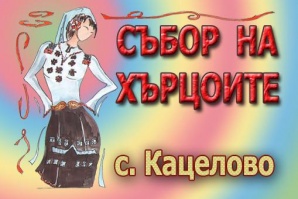 11 АВГУСТ 2018 г.„ПЕСЕН ОТ СЪРЦЕ ИЗВИРА, СТЪПКА ОТ ДУША СЕ РАЖДА”Съборът на хърцоите се организира от НЧ ”Н.Й.Вапцаров-1902”, под патронажа на кмета на Община Две могили – БОЖИДАР БОРИСОВ. Съборът е родова среща на хърцоите в България – изпълнители в различни жанрове на самодейния музикален и танцов фолклор.Дата на събитието: 11 август (събота) , 2018 година.     	         Място на провеждане – Народно читалище ”Н.Й.Вапцаров – 1902” ЦЕЛ НА СЪБОРА:Да съхранява и популяризира хърцойския фолклор.Да предаде на идните поколения паметта и наследството на хърцоите.Да стимулира издирването, съхраняването и разпространението на автентични обичаи, песни, свирни, игри и други, характерни за етнографската група хърцои.Да насърчава участието на творчески колективи и изпълнители на автентичен и обработен хърцойски фолклор.Да се утвърди като значимо събитие в културния календар на Община Две могили и страната.УСЛОВИЯ ЗА УЧАСТИЕ:В ПРОГРАМАТА НА СЪБОРА МОГАТ ДА СЕ ВКЛЮЧАТ:- Групи, представящи народни традиции и обичаи – в рамките до 10 минути;- Фолклорни певчески и инструментални групи – до 8 минути;- Танцови групи и ансамбли – програма в рамките на 15 минути;- Индивидуални изпълнители (до двама от колектив) – една бавна и една бърза песен в рамките на 5 минути двете;- Коледарски групи – до 8 минути;Организаторите си запазват правото за промени във времетраенето на изявите в зависимост от броя на заявките .Организаторите изготвят програма на събора, в която се включват всички състави и изпълнители, подали предварителна заявка. КРАЕН СРОК ЗА ПОДАВАНЕ НА ЗАЯВКИТЕ ЗА УЧАСТИЕ: 31.07.2018 г.В деня на събора е желателно участниците да съобщят за пристигането си в Организационния комитет на събора, като се препоръчва групите да пристигнат поне 30 минути преди обявения в програмата час за сценична изява. При евентуално пропускане на реда, указан в програмата, изпълнителите ще се представят във време, определено им от организаторите или водещия .Съборът няма конкурсен характер! Всички изпълнители получават грамота за участие.РЕД НА ПРОВЕЖДАНЕТО:08,30 – 10,00 ч. – Литургия, отслужена от русенския митрополит Наум08,30 – 10,30ч. – Регистрация на участниците в читалището.10,30 ч. – Официално откриване на събора.11,00 ч. –Начало на фолклорния събор.Организаторите подсигуряват за участниците обяд с традиционна хърцойска храна.Моля, впишете в заявките удобното за Вас време за явяване на сцена. Редът се определя от организаторите след крайният срок за получаване на заявките. В началото на м. август Програмата на събора  ще бъде качена на сайта на община Две могили.IV.ОРГАНИЗАЦИЯ НА ФЕСТИВАЛА:Всички разходи по транспорт и командировъчни са за сметка на участниците.Фестивалът ще се проведе в  Народно читалище „Н. Й. Вапцаров 1902” с. Кацелово.Регистрация на участници - 30 минути преди изявата на сцена.Официално откриване – 11,00 ч.КОНТАКТИ:7160 с. Кацелово                                          GSM: 0887440732 Боянка Кръстеваобл. Русе                                                       	 0878178955 Емилия Тодороваул. „Трети март” № 2                                 	 		  председател НЧ     НЧ ”Н.Й.Вапцаров – 1902 ”			GSM:0895567520 Отдел «КВТЗП»                 Община Две могилиe-mail: obshtina@dvemogili.bgЗАЯВКА ЗА УЧАСТИЕИме на състава: Организация:Адрес: Име на ръководителя:  Телефон/GSM: Репертоар за участие:Времетраене:             мин.Времетраене:            мин.Времетраене:             мин.Съпровод: Брой участници: Заявките се изпращат най-късно до 31 юли 2018 г. на посочения адрес!!!